Use these promotional posts and marketing copy to help get the word out about the 2020 National Health Care Supply Chain Week (#SCWeek).Draft Social Media PostsOur hashtag is #SCWeek. Use it to tag your tweets during SC Week as you recognize your staff—@AHRMMtweets may Retweet!It’s National Health Care #SCWeek! This week we honor hard-working health care supply chain professionals, our Health Care Supply Chain Heroes, with @AHRMMtweets www.ahrmm.org/scweek.During #COVID19, hcsc professionals were called upon more than ever to source the #PPE and supplies needed to armor those on the front lines of patient care battling the pandemic. We thank them #SCWeekHelp us celebrate #SCWeek by recognizing the important role health care supply chain professionals play in today’s rapidly changing health care environment.In recognition of the hard work and dedication of supply chain professionals who support every area of health care organization, not just during the public health crisis but every day, we celebrate #SCWeek.Join us and @AHRMMtweets in celebrating #SCWeek by thanking the Health Care Supply Chain Heroes contributing to quality patient care in health care organizations across the country.Have you thanked your health care supply chain staff today? Retweet and help spread word about the  #SCWeek @AHRMMtweets www.ahrmm.org/scweek #HealthCareSupplyChainHeroesOctober 4-10 is National Health Care #SCWeek! Celebrate and honor your health care supply chain staff with @AHRMMtweets www.ahrmm.org/scweekNational Health Care Supply Chain Week 2020 Logo & ImagesShare the SC Week 2020 logo in your newsletter, website and include in your social media posts.* * After clicking the download link, the logo will open in your web browser. From there, right click and save the image to your computer.Draft Web/Newsletter CopyThis year, National Health Care Supply Chain Week (#SCWeek) is celebrated October 4-10. Join us in thanking the many individuals who contribute to the work that we do here at [insert company]. Sponsored by the Association for Health Care Resource & Materials Management (AHRMM), National Health Care Supply Chain Week provides an opportunity to recognize the integral role supply chain professionals play in delivering high-quality patient care throughout the health care field. Let’s celebrate the hard work and dedication of supply chain professionals who support every area of health care organization, not just during the public health crisis but every day. Visit www.ahrmm.org/scweek for more information and ways to participate.Click to download SC Week Logo                       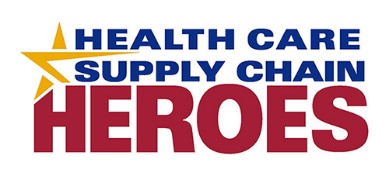 Click to download Email Banner                       Click to download LinkedIn Banner                      Click to download Twitter Banner                       